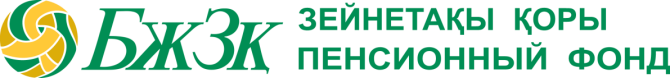 Жители отдаленных населенных пунктов могут получать услуги АО «ЕНПФ» в отделениях АО «Казпочта»Алматы, Казахстан – С целью охвата пенсионными услугами отдаленных населенных пунктов страны АО«ЕНПФ»и АО «Казпочта» запустили совместный проект по оказанию услуг вкладчикам и получателям ЕНПФ в отделениях АО «Казпочта». Меморандум и агентское соглашение о предоставлении пенсионных услуг через почтовые подразделения в отдаленных районах страны между АО «ЕНПФ» и АО «Казпочта» были подписаны в 2018 году. Сейчас после проведения обучения операторов АО «Казпочта» пенсионные услуги внедряются в населенных пунктах, где нет центров обслуживания АО «ЕНПФ». Теперь жители 94 населенных пунктов с численностью экономически активного населения более 2 тысяч человек могут получать пенсионные услуги через национального оператора почтовой связи.К предоставлению услуг через оператора казахстанской национальной почтовой сети подключены населенные пункты в Актюбинской, Алматинской, Атырауской, Восточно-Казахстанской, Жамбылской, Западно-Казахстанской, Карагандинской, Кызылординской, Костанайской, Мангистауской, Северо-Казахстанской и Туркестанской областях. Полный список всех населенных пунктов можно посмотреть на сайте Фонда https://www.enpf.kz/ru/services/kazpost/index.php.В подразделениях Казпочты жители этих сел и поселков могут получить следующие виды услуг: подача заявлений об изменении/дополнении дополнительных реквизитов вкладчика (получателя) (номер удостоверения личности, номер телефона, электронный и почтовый адреса);подписание соглашения об изменении (определении) способе информирования (в том числе для получения доступа к услугам АО «ЕНПФ» в электронном формате).  Таким образом, присутствие Единого накопительного пенсионного фонда по республике в 2019 году увеличится на 43,7 %.АО «Казпочта» имеет самую широкую филиальную сеть на территории Республики Казахстан. В планах АО «ЕНПФ» дальнейшее присутствие во всех населенных пунктах через национального оператора связи. ЕНПФ создан 22 августа 2013 года на базе АО «НПФ «ГНПФ». Учредителем и акционером ЕНПФ является Правительство Республики Казахстан в лице ГУ «Комитет государственного имущества и приватизации» Министерства финансов Республики Казахстан. Доверительное управление пенсионными активами ЕНПФ осуществляет Национальный Банк Республики Казахстан. С 1 января 2016 года функции по выработке предложений по повышению эффективности управления пенсионными активами переданы Совету по управлению Национальным фондом. В соответствии с пенсионным законодательством ЕНПФ осуществляет привлечение обязательных пенсионных взносов, обязательных профессиональных пенсионных взносов, добровольных пенсионных взносов, пенсионные выплаты, индивидуальный учет пенсионных накоплений и выплат, предоставляет вкладчику (получателю) информацию о состоянии его пенсионных накоплений (подробнее на www.enpf.kz). Пресс-центр АО «ЕНПФ»Контакты для СМИ: press@enpf.kz